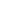 KOP SEKOLAHRENCANA ANGGARAN BIAYA (RAB) PENGGUNAAN DANA BANTUAN UNTUK SMA PELAKSANA PROGRAM SEKOLAH PENGGERAK TAHUN 2023 YANG TIDAK MENERIMA BANTUAN OPERASIONAL SATUAN PENDIDIKAN (BOSP) KINERJANama Sekolah		: ………………………………………….Alamat			: ………………………………………….Kabupaten/Kota	: ………………………………………….Provinsi		: ………………………………………….Atas perhatiannya kami sampaikan terima kasih.…………………..., …………. 2023Kepala Sekolah,								……………………………………						NIP……………………………….No.Uraian KegiatanBiaya (Rp)Keterangan1Pengembangan sumber daya manusia:identifikasi, pemetaan potensi dan kebutuhan pelatihan;penguatan pelatihan griyaan (in house training) di Satuan Pendidikan;penguatan komunitas belajar di Satuan Pendidikan;pelatihan mandiri dengan komunitas praktis;peningkatan kapasitas literasi digital; dan/ataukegiatan lainnya yang relevan dalam rangka pelaksanaan pengembangan sumber daya manusia.2Pembelajaran dengan paradigma baru:penyediaan atau pencetakan panduan dan buku untuk kebutuhan pendidik dan Peserta Didik terkait pembelajaran dengan paradigma baru yang ditetapkan oleh Kementerian;pelaksanaan pembelajaran paradigma baru termasuk pembelajaran berbasis proyek; dan/ataukegiatan lainnya yang relevan dalam rangkapelaksanaan pembelajaran dengan paradigma baru.3Pelaksanaan digitalisasi sekolah:penguatan infrastruktur listrik;penguatan infrastruktur internet;lokakarya implementasi digitalisasi sekolah; dan/ataukegiatan lainnya yang relevan dalam rangka pelaksanaan digitalisasi sekolah4Perencanaan berbasis data:program dan kebijakan pelaksanaan Program Sekolah Penggerak;perencanaan, pelaksanaan, dan evaluasi ProgramSekolah Penggerak di Satuan Pendidikan;penguatan kapasitas tata kelola satuan pendidikan; dan/ataukegiatan lainnya yang relevan dalam rangkapelaksanaan perencanaan berbasis data.5PelaporanJumlahJumlahRp. …………………Rp. …………………